Младший возраст1. Комплекс утренней гимнастики Цель: Получить заряд хорошего настроения, веселья и бодрости.                               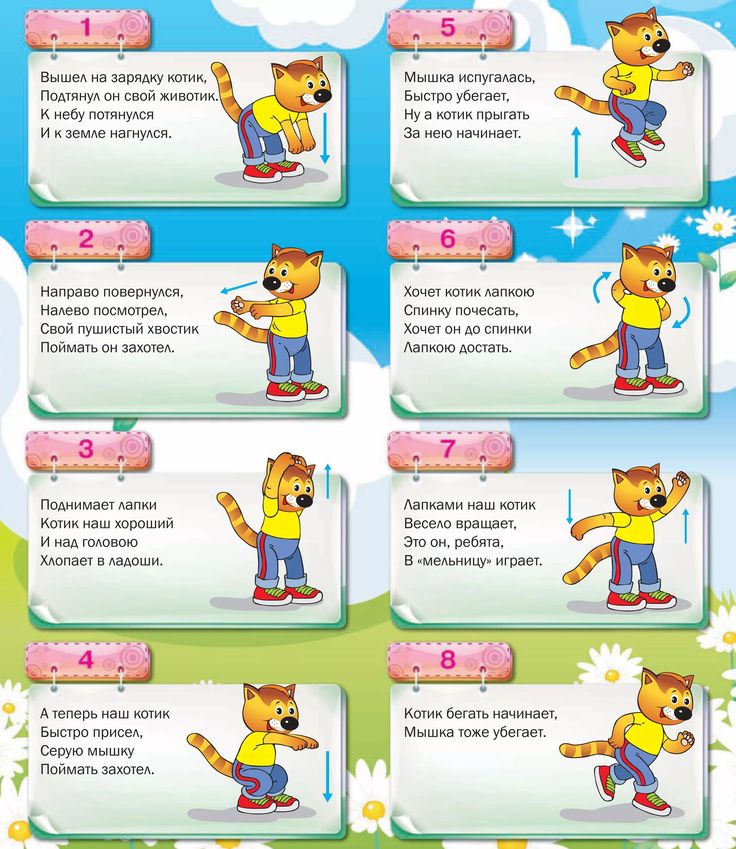 2. Подвижная игра 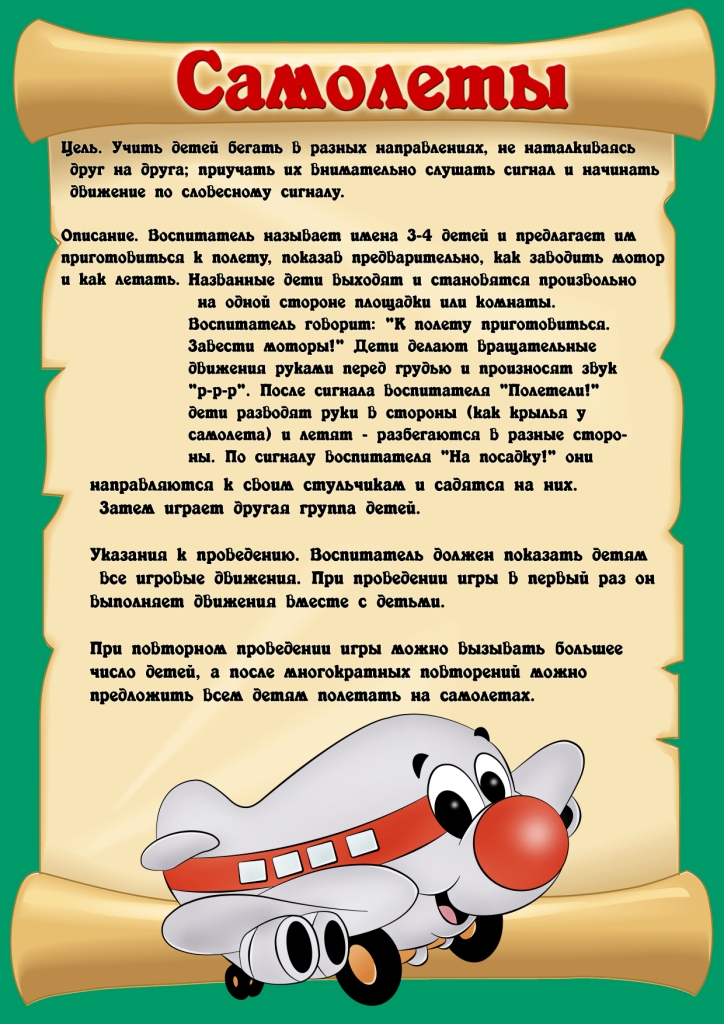 3. Дыхательная гимнастикаЦель: Профилактика заболеваний верхних дыхательных путей.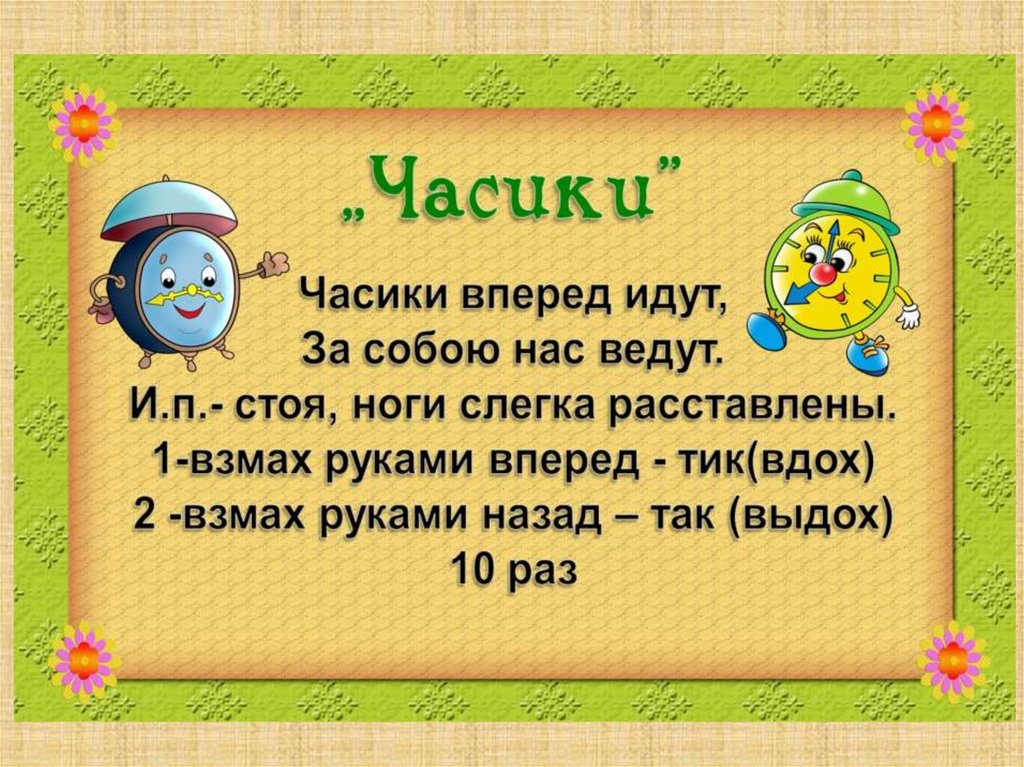 Дидактическая игра «Спортивный инвентарь»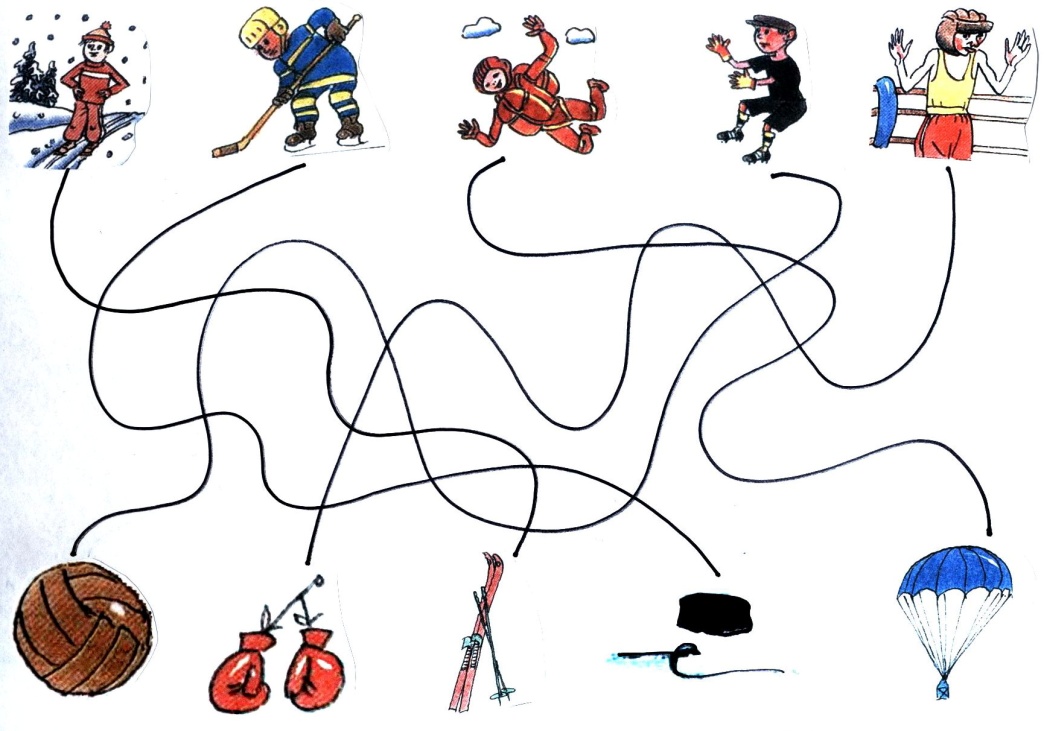 Подвижная игра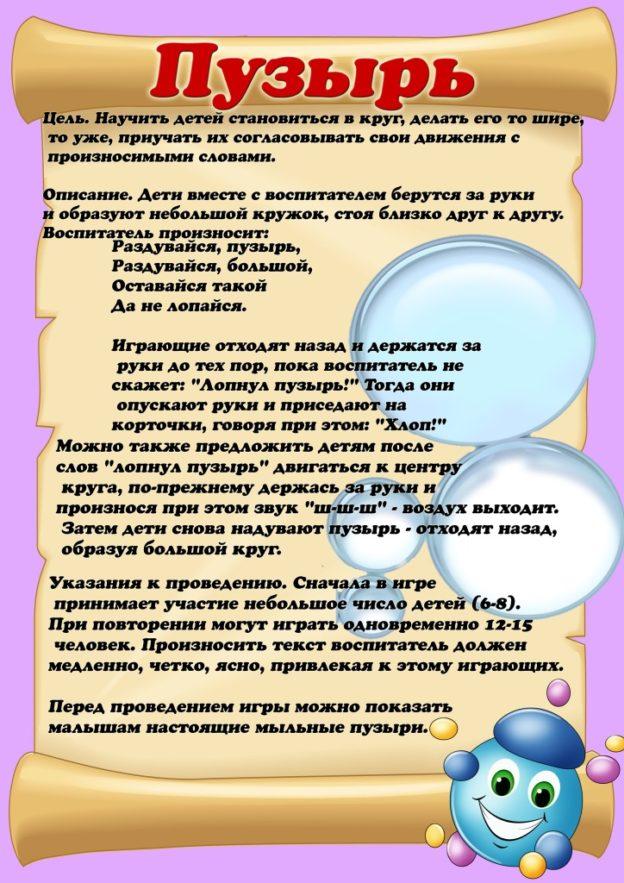 Дыхательная гимнастика «Петух»Цель: Профилактика заболеваний верхних дыхательных путей.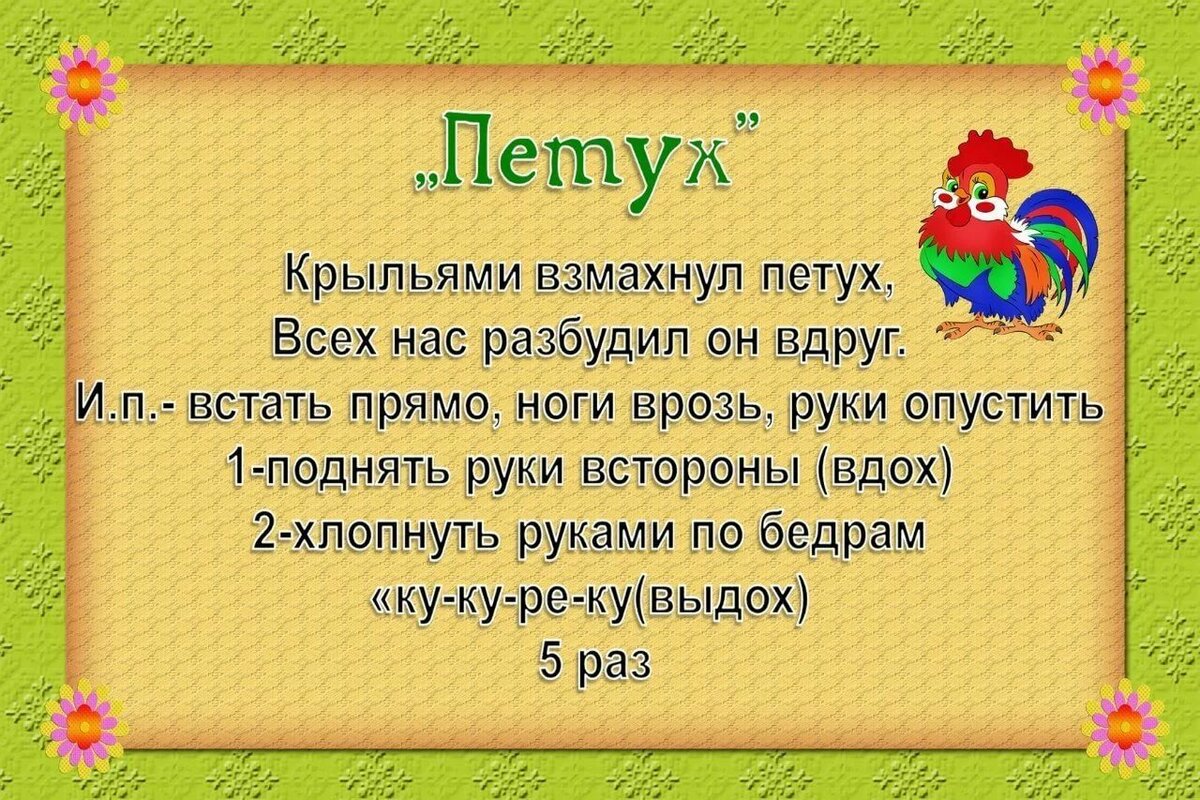 Загадки о спортеЦель: Познакомить детей с видами спорта.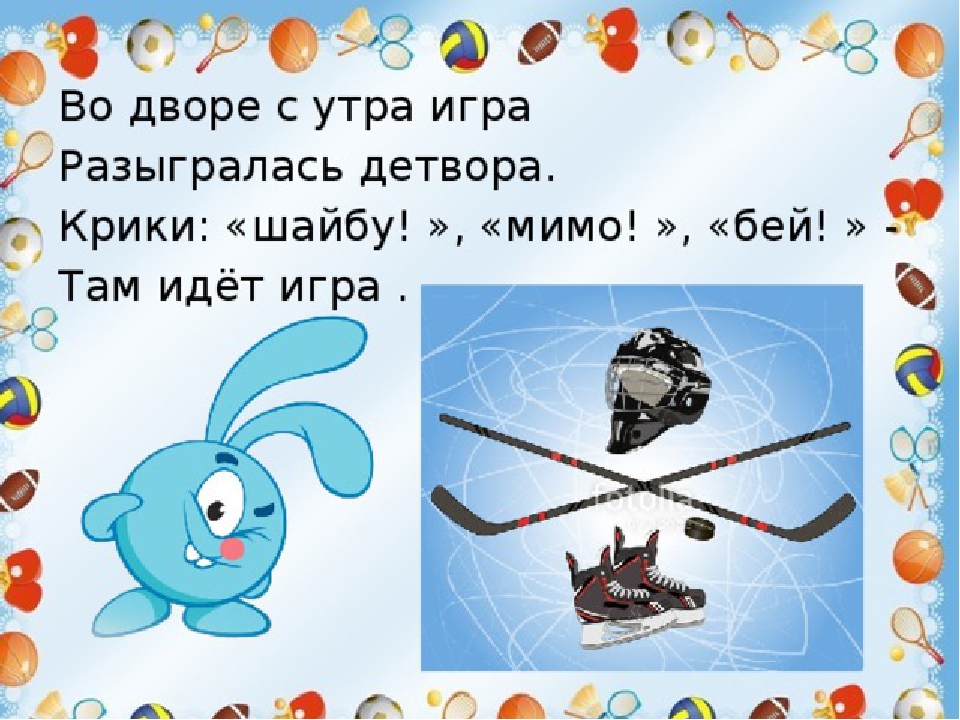 Подвижная игра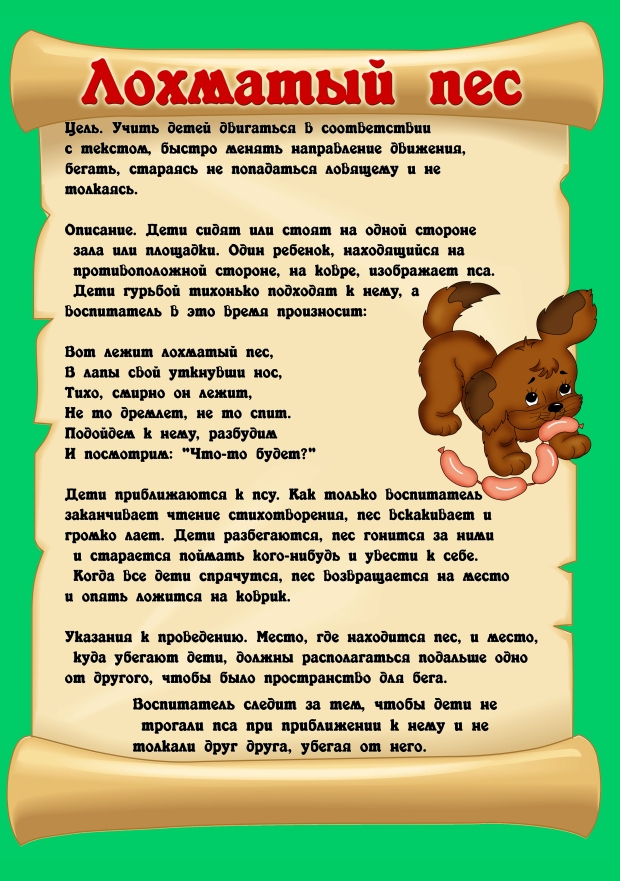  Гимнастика для глаз «Лучик солнца»                  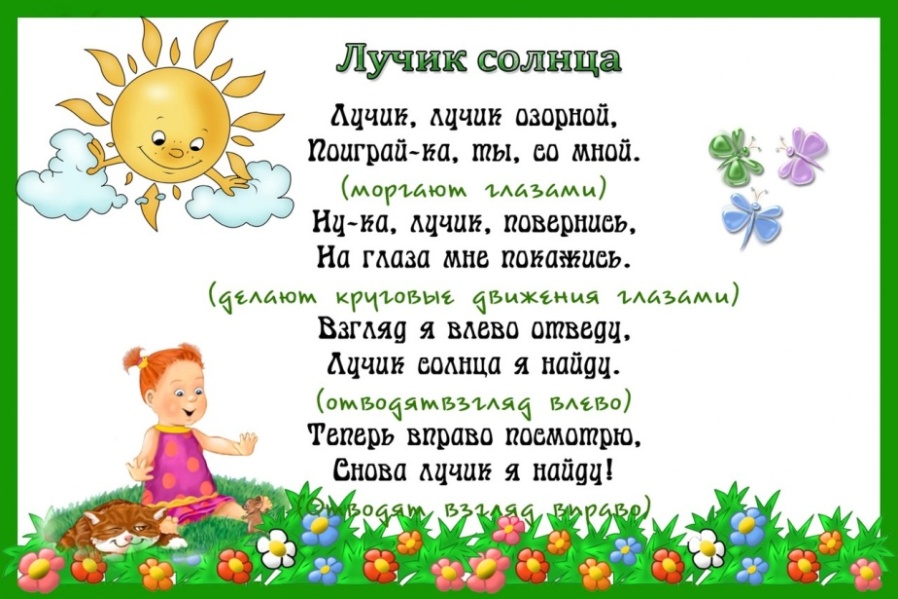  Физминутки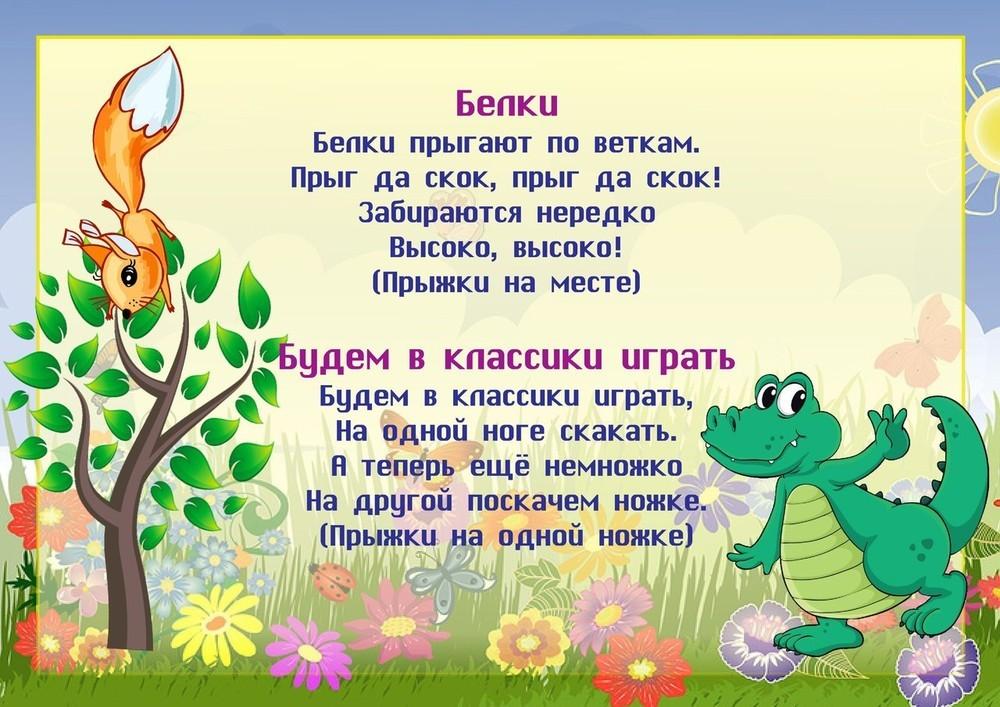 Подвижная игра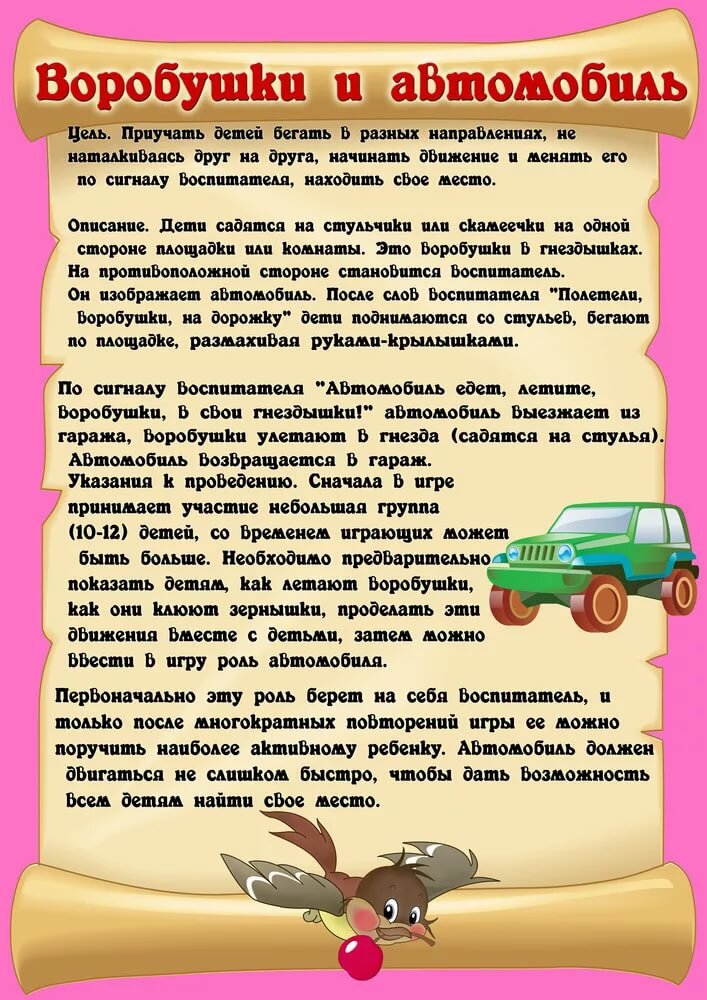 Дидактическая игра «Две половинки»                   Картинки с изображением спортивного инвентаря и основных видов движений инвентаря разрезаны на две половинки.                                                           Цели и задачи: Учить детей узнавать и называть спортивный инвентарь, основные виды движения; развивать мышление и память; формировать интерес к физкультуре.
Возраст: 2 – 3 года.
Правила:
1 вариант. Ребенок складывает две половинки, чтобы получилась картинка.
2 вариант. Ребенок ищет в стопке картинок нужную половинку. Собрав картинку, ребенок должен назвать то, что на ней изображено.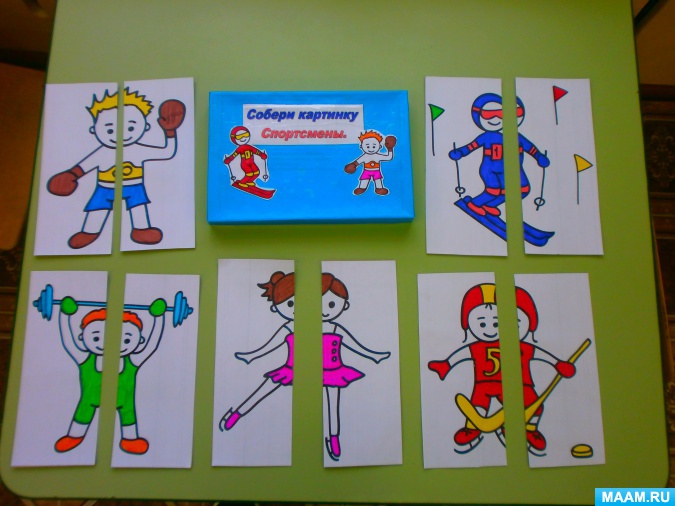 Старший возрастКомплекс утренней гимнастики Цель: Получить заряд хорошего настроения, веселья и бодрости.           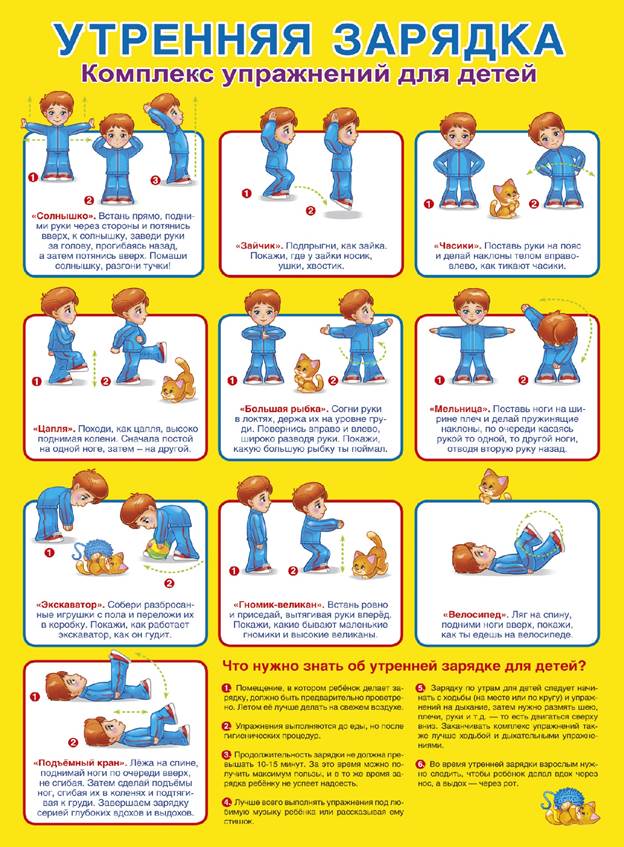 Подвижная игра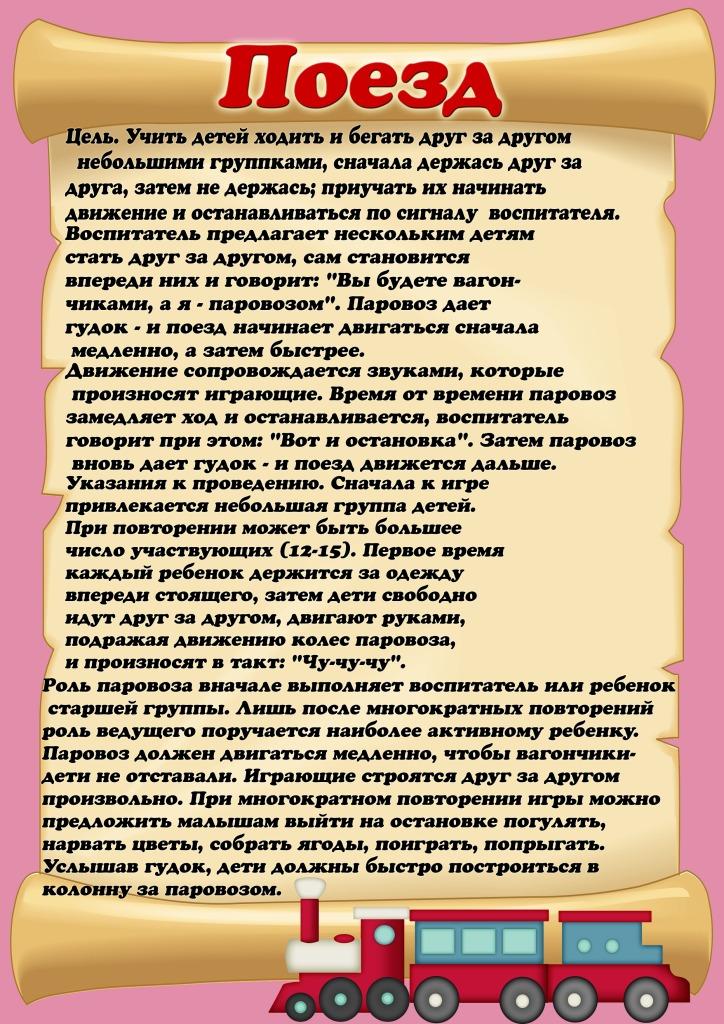 Гимнастика для глаз» Послушные глазки»Цель: Профилактика нарушения зрения дошкольников.                                              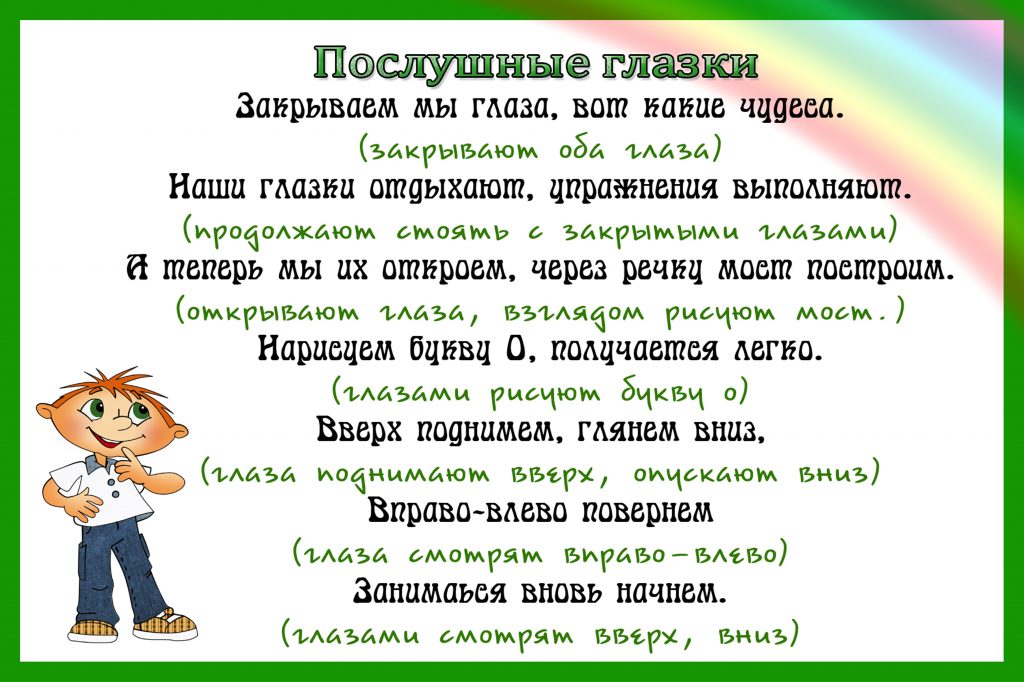 Цель: Формировать интерес к физкультуре и спорту.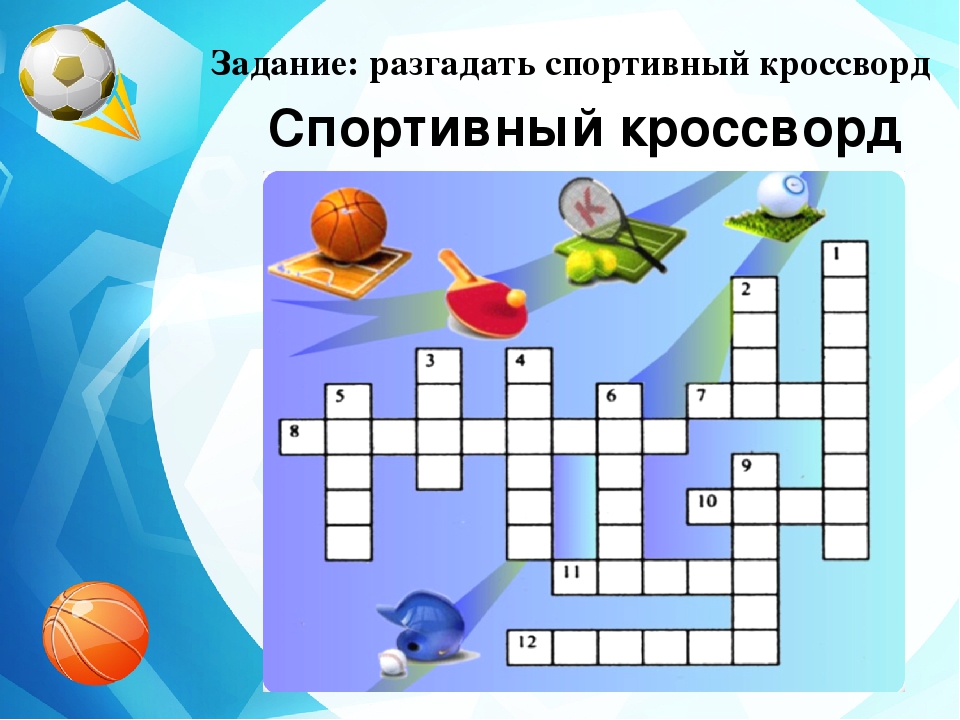 Подвижные игры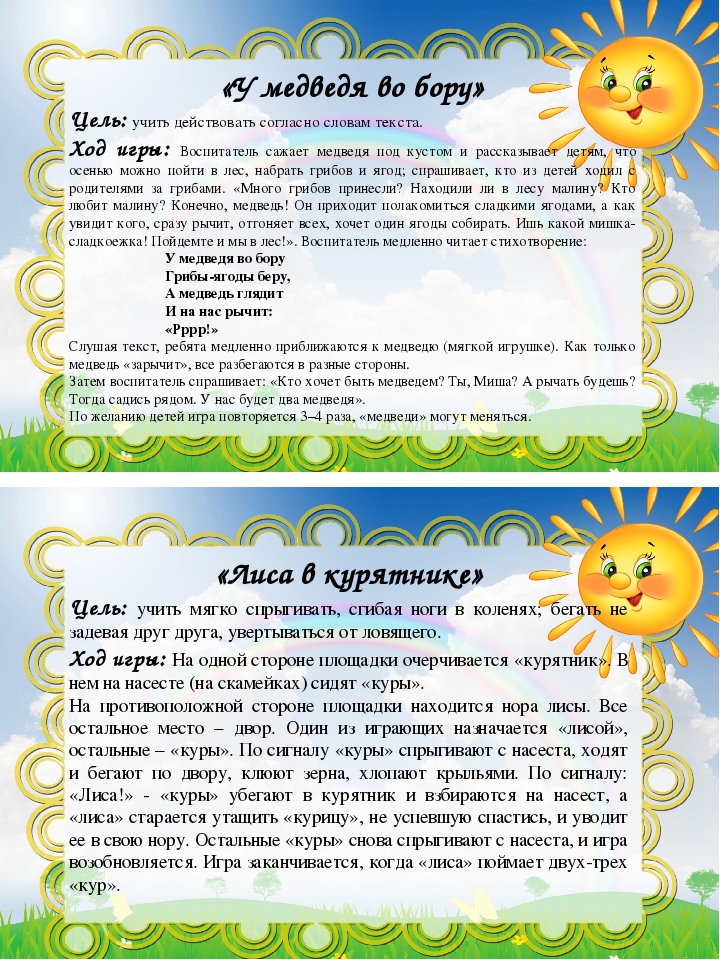 Загадки о ЗОЖЦель: Привлекать детей и родителей к ЗОЖ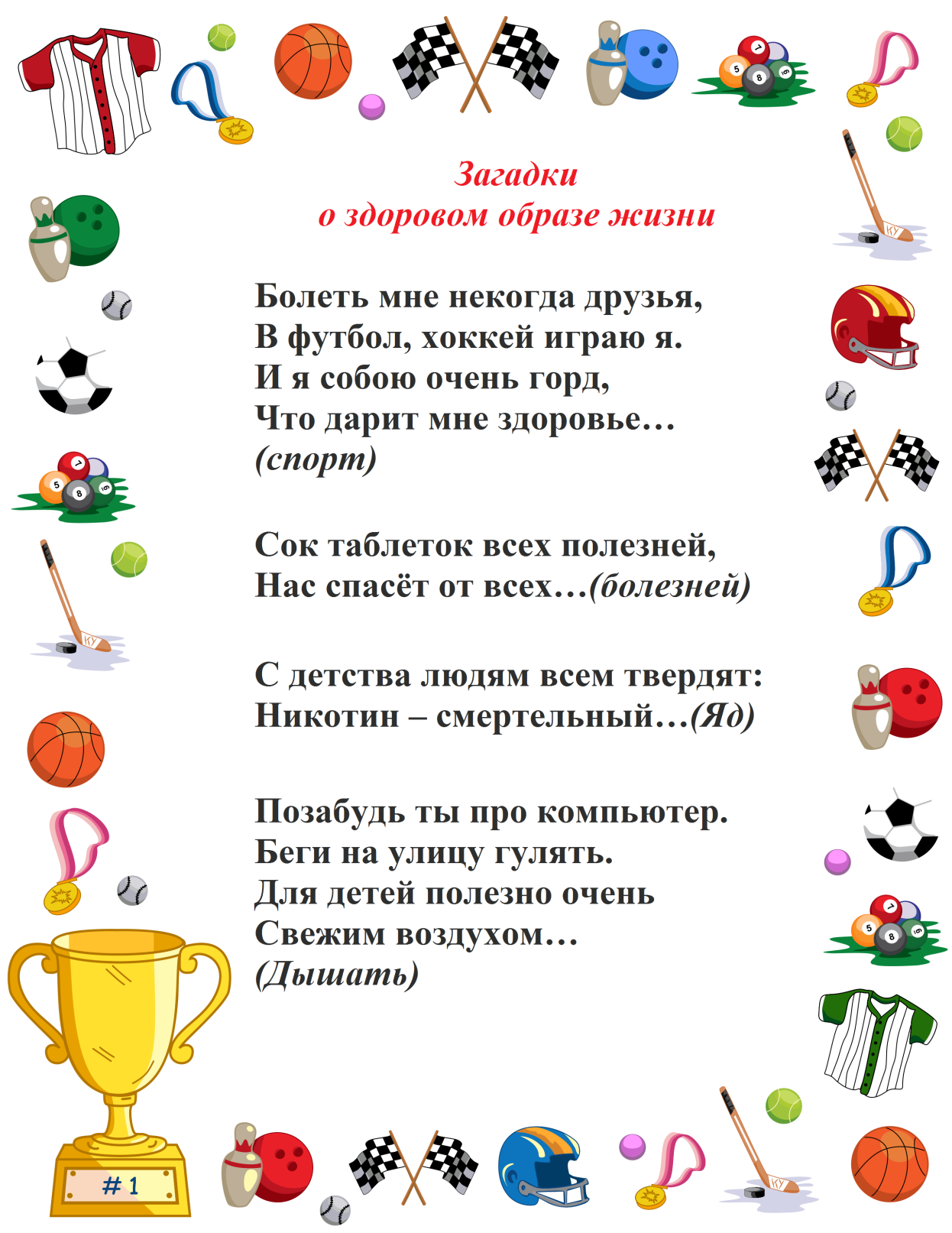 Подвижные игры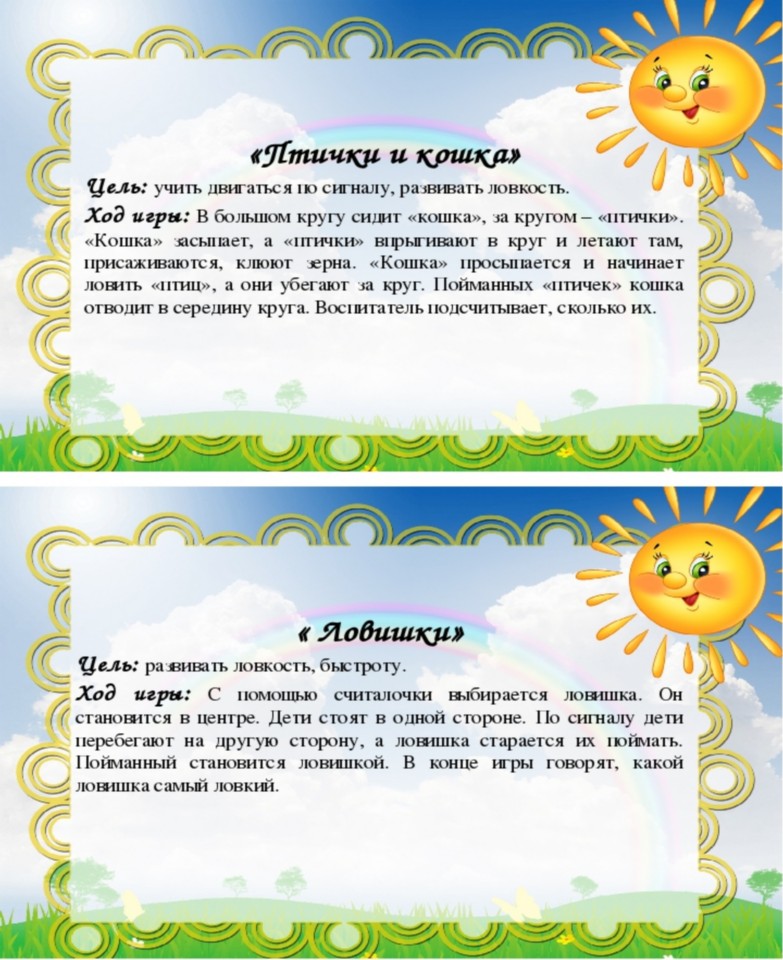  Дыхательная гимнастика «Свеча».Цель: Профилактика заболеваний верхних дыхательных путей.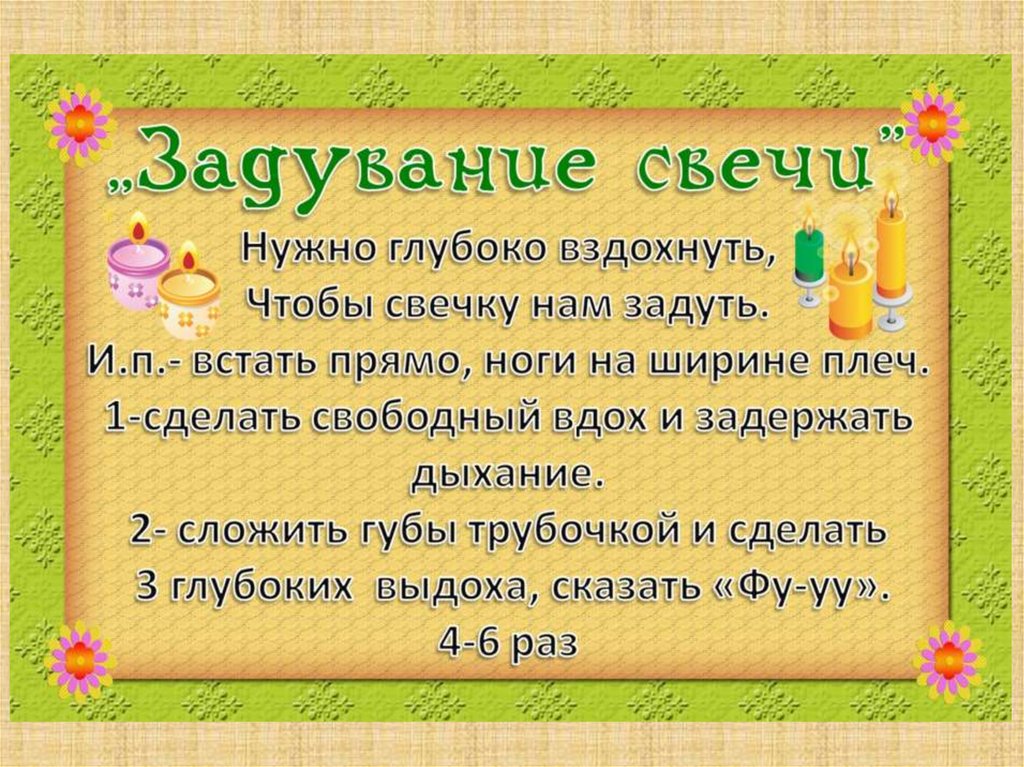 Физминутки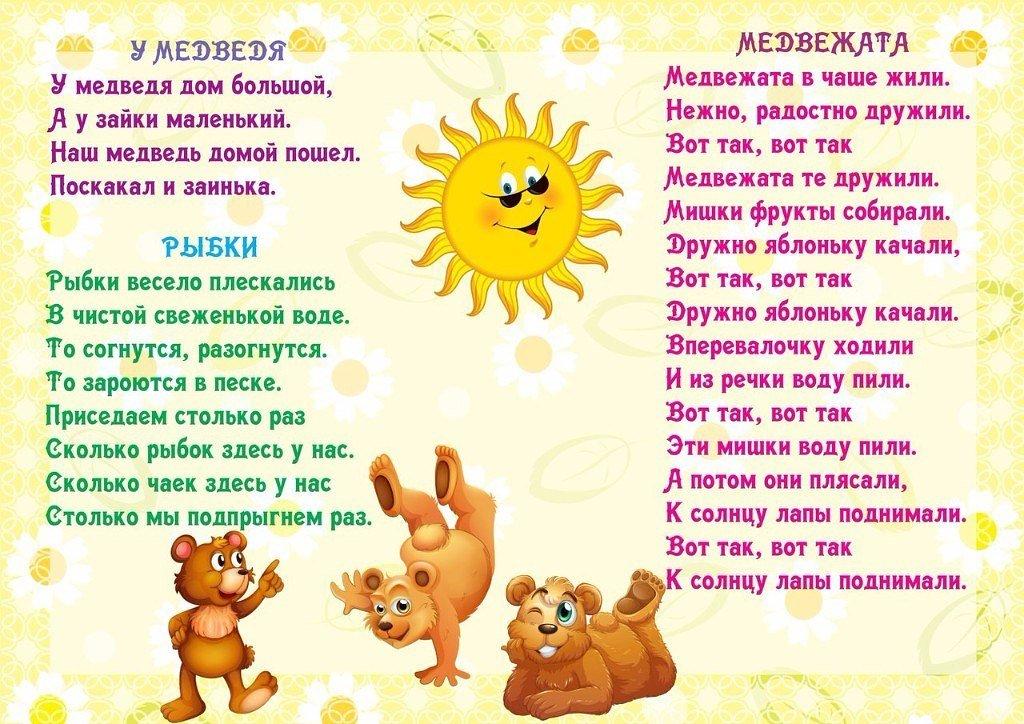  Подвижные игры 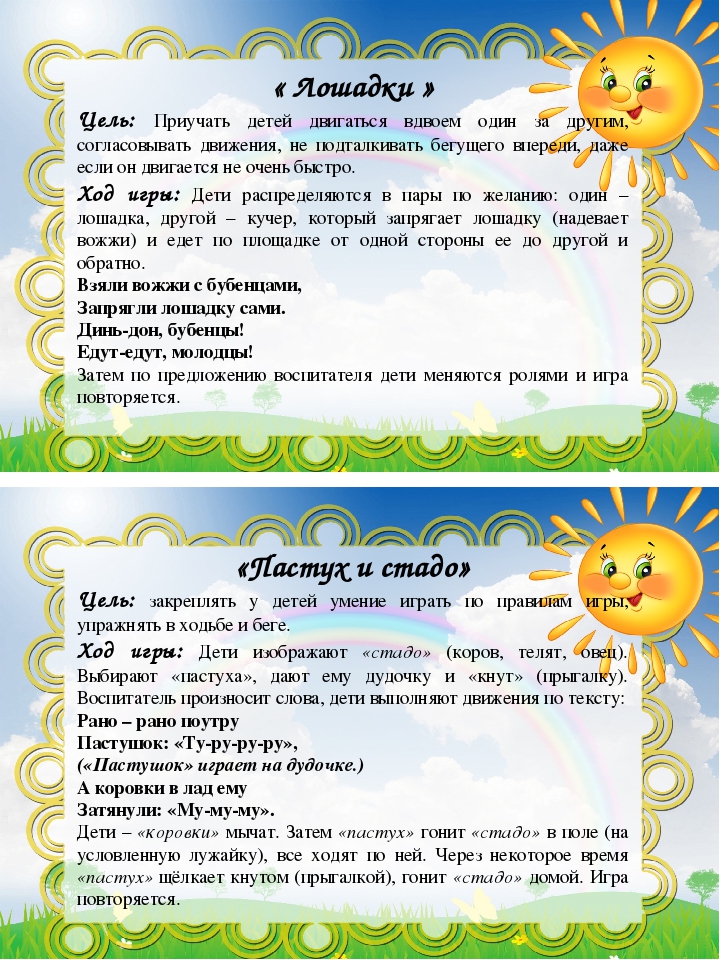 Дидактическая игра «Четвертый лишний» Цели и задачи: Формировать интерес к физкультуре и спорту; закреплять знания детей о спорте, физкультуре, гигиене и здоровье; развивать логику, мышление, память.
Возраст: 4 – 7 лет.
Правила: Игрок берет одну карточку, на которой изображены четыре картинки. Игрок называет, что изображено на карточке, затем закрывает лишнюю картинку, объясняя, почему она лишняя.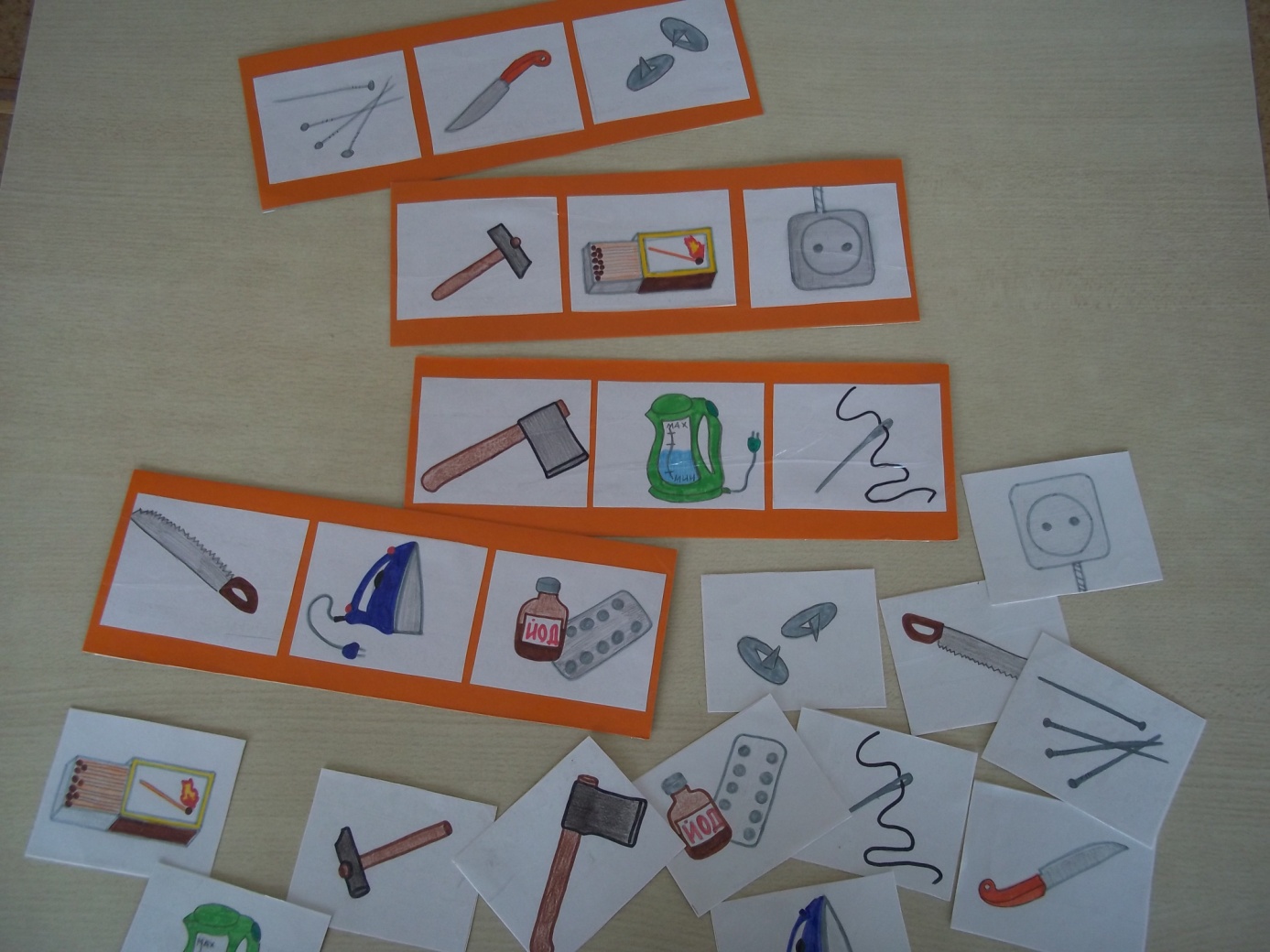 Подвижная игра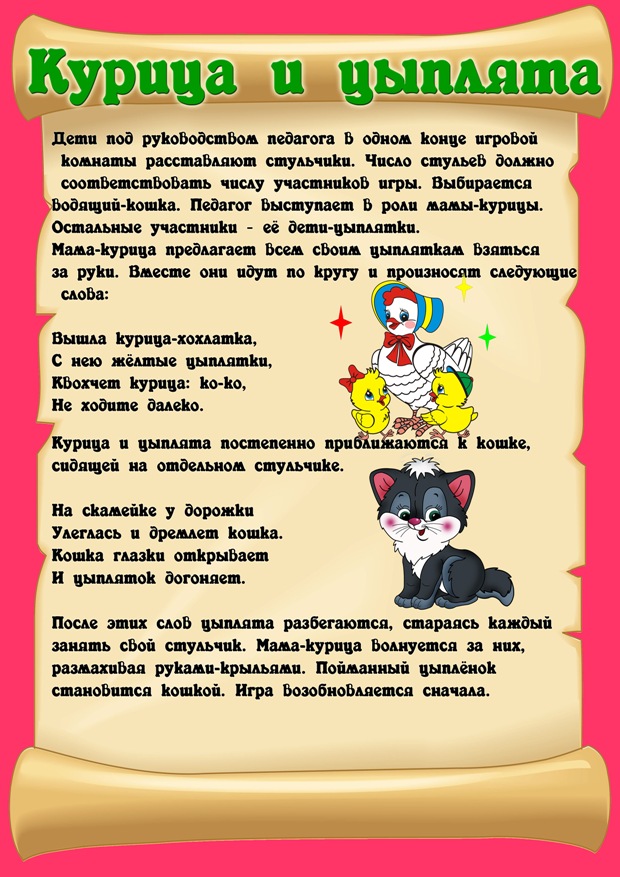 